ООО «Компания»Россия, 000000, г.Екатеринбург, ул.Уличная, 7Юр.адрес: Россия, 000000, г.Екатеринбург, ул.Монтажников, 8Тел./факс: (343) 333-33-3311 марта 2014-04-23									№50/лПриказ №3456О назначении ответственных лиц.         В целях обеспечения должного контроля за эксплуатацией транспортных средств компании, соблюдением режима труда и отдыха водительского состава, а так же хранение карт предприятияПРИКАЗЫВАЮ:Назначить ответственным  в ООО «Компания» г.Екатеринбург:- механика Иванова Ивана Ивановича.Директор ООО «Компания»						Петров П.П.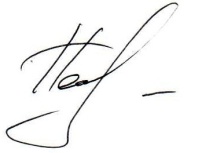 С приказом ознакомлен, с возложением обязанностей согласен:Механик	Иванов И.И.			 11.03.2014		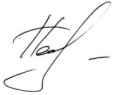 